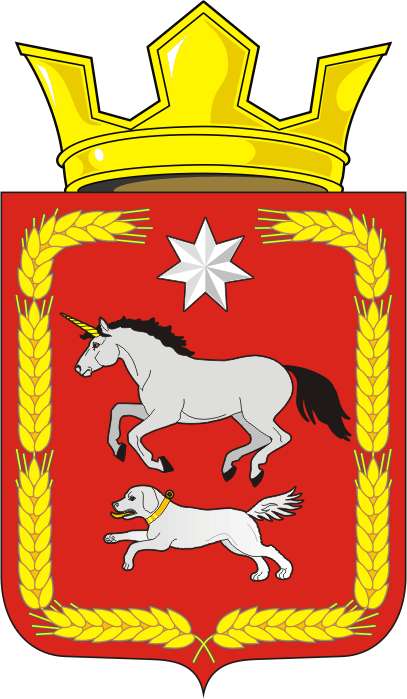 СОВЕТ ДЕПУТАТОВ муниципального образования КАИРОВСКИЙ СЕЛЬСОВЕТ саракташскОГО районА оренбургской областиТРЕТИЙ созывР Е Ш Е Н И Евосемнадцатого внеочередного заседания Совета депутатовмуниципального образования Каировский сельсоветтретьего созыва28 ноября 2017 года                        с. Каировка                                     № 92 О внесении изменений в решение, утвержденное Советом депутатов  от 28.10.2016 года № 63 «Об установлении налога на имущество физических лиц»              В соответствии с  Федеральным законом от 30 сентября 2017 года № 286-ФЗ «О внесении изменений в часть вторую Налогового кодекса Российской Федерации и отдельные законодательные акты Российской Федерации» и Уставом муниципального образования Каировский сельсовет                      Совет депутатов Каировского сельсовета                     РЕШИЛ:                1. В решение, утвержденное Советом депутатов  от 28.10.2016 года №63 «Об установлении налога на имущество физических лиц»  внести следующие изменения:                 - в пункте 3, подпункте 1, абзаце 2 словосочетание «жилых помещений» заменить на словосочетание «квартир, комнат»;                 -  в пункте 3, подпункте 1, абзаце 4 словосочетание «одно жилое помещение (жилой дом)» заменить на словосочетание «один жилой дом»;                 - в пункте 4,  абзаце 5 словосочетание «одно жилое помещение (жилой дом)» заменить на словосочетание «один жилой дом».                 2. Установить, что настоящее решение вступает в силу по истечении одного месяца со дня официального опубликования , но не ранее 1 января 2018 года.                   3. Решение опубликовать в районной газете «Пульс дня» и на официальном сайте http://admkairovka.ru/ .                4. Контроль за исполнением данного решения возложить на постоянную  комиссию по бюджетной ,налоговой и финансовой политике,собственности и экономическим вопросам, торговле и быту, сельскому хозяйству. (Пяткова.О.П) .      Глава сельсовета                                                    О.М.КажаевРазослано: депутатам , прокуратуре района, постоянной комиссии, МР ИФНС  РФ №7